Code # Letter of Notifications[ ]	Undergraduate Curriculum Council  [x ]	Graduate CouncilSigned paper copies of proposals submitted for consideration are no longer required. Please type approver name and enter date of approval.  Email completed proposals to curriculum@astate.edu for inclusion in curriculum committee agenda.If you require to fill out a Letter of Notification, please email curriculum@astate.edu or contact Academic Affairs and Research at (870) 972-2030 for guidance PRIOR TO submitting these through the curricular process. 1.Contact Person (Name, Email Address, Phone Number)Bulletin ChangesLETTER OF NOTIFICATION  - 10GRADUATE CERTIFICATE PROGRAM (12-21 SEMESTER CREDIT HOURS)1.	Institution submitting request:   Arkansas State UniversityContact person/title:  Dr. Gina Hogue / Associate Vice Chancellor for Teaching and LearningPhone number/e-mail address:  (870) 972-2030, ghogue@astate.eduProposed effective date: Fall 2017Name of proposed Graduate Certificate Program (Program must consist of 12-21 semester credit hours from existing graduate courses):  Superintendent CertificateProposed CIP Code: 13.0408Reason for proposed program implementation:  

The College of Education & Behavioral Science offers the Ed.S. degree with different emphasis tracks (principal, curriculum director, special education director, or gifted, talented, creative director).  Students holding this degree often want to add the superintendent endorsement to their license.  This Graduate Certificate program is designed to help students achieve the endorsement.  Enrollment in this certificate program will be limited to those individuals who possess an Ed.S. degree with emphasis in one of the four areas mentioned previously or who have taken the following prerequisite courses: ELAD 7033 Contemporary Issues, ELAD 7073 Schooling in a Pluralistic Society, ELCI 7523 Curriculum Theory & Practice, and ELFN 7583 Evaluation of Educational Programs. This certificate allows educators to obtain a license to serve as a superintendent in K-12 schools.  The six required classes and the four prerequisites are identical to the ten classes required for the approved Ed.S. degree with emphasis in school superintendent.Provide the following:Curriculum outline - List of courses in new program – Underline required courses
Total semester credit hours required  (Program range: 12-21 graduate semester credit hours): 

     18 
New courses and course descriptions: 

          None
Program goals and objectives:

This program is designed for licensed educators who wish to obtain a K-12 Superintendent License. 
Expected student learning outcomes:

Upon completion of the program the student will demonstrate that he or she promotes the success of every student byfacilitating development, articulation, implementation, and stewardship of a vision of learning that is shared and supported by all appropriate stakeholders. advocating, nurturing, and sustaining a school culture and instructional program conducive to student learning and staff professional growthensuring management of the organization, operation, and resources for a safe, efficient, and effective learning environment.collaborating with faculty and community members, responding to diverse community interests and needs, and mobilizing community resources.acting with integrity, fairness, and in an ethical manner.understanding, responding to, and influencing the political, social, economic, legal, and cultural context.Documentation that program meets employer needs:
See #9 below.  The program is a modification of an existing approved degree program (Ed.S. – superintendent track).  The certificate allows individuals to add to their existing license to enable them to serve as a Superintendent in the K-12 schools.
 Student demand (projected enrollment) for program: 

25Name of institutions offering similar program and the institution(s) used as a model to develop the proposed program: 
Model Used: Existing Arkansas State University Arkansas Ed.S. degree requirements for the superintendent track	Scheduled program review date (within 10 years of program implementation):

Fall 2025
Provide documentation that proposed program has received full approval by licensure/certification entity, if required.  (A graduate certificate offered for teacher/educator administrator licensure must be reviewed/approved by the Arkansas Department of Education prior to consideration by the Coordinating Board; therefore, the Education Protocol Form must be submitted to ADHE along with the Letter of Notification.)Institutional curriculum committee review/approval date:	5/01/2017

Will this program be offered on-campus, off-campus or via distance delivery?  If yes, indicate mode of distance delivery: 

Distance Delivery Identify off-campus location.  Provide a copy of e-mail notification to other institutions in the area of the proposed off-campus program offering: 

NAProvide additional program information if requested by ADHE staff.President/Chancellor Approval Date:	5/01/2017Board of Trustees Notification Date:	6/08/2017Chief Academic Officer:	Lynita Cooksey						Date:	5/01/2017Department Curriculum Committee ChairCOPE Chair (if applicable)Department Chair: Head of Unit (If applicable)                         College Curriculum Committee ChairUndergraduate Curriculum Council ChairCollege DeanGraduate Curriculum Committee ChairGeneral Education Committee Chair (If applicable)                         Vice Chancellor for Academic AffairsInstructions Please visit http://www.astate.edu/a/registrar/students/bulletins/index.dot and select the most recent version of the bulletin. Copy and paste all bulletin pages this proposal affects below. Follow the following guidelines for indicating necessary changes. *Please note: Courses are often listed in multiple sections of the bulletin. To ensure that all affected sections have been located, please search the bulletin (ctrl+F) for the appropriate courses before submission of this form. - Deleted courses/credit hours should be marked with a red strike-through (red strikethrough)- New credit hours and text changes should be listed in blue using enlarged font (blue using enlarged font). - Any new courses should be listed in blue bold italics using enlarged font (blue bold italics using enlarged font)You can easily apply any of these changes by selecting the example text in the instructions above, double-clicking the ‘format painter’ icon   , and selecting the text you would like to apply the change to.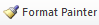 Please visit https://youtu.be/yjdL2n4lZm4 for more detailed instructions.ELAD 7103School District AdministrationELAD 7013School Personnel AdministrationELAD 7043Management of Operational SystemsELAD 7023School Business ManagementELAD 7473Field StudyELAD 7493Supervised Internship